1. Дать чертеж, поясняющий содержание задачи (в тех случаях, когда это возможно). 	2. Указать основные законы и формулы, на которых базируется решение, и дать словесную формулировку этих законов, разъяснить буквенные обозначения формул. Если при решении задач применяется формула, полученная для частного случая, не выражающая какой-нибудь физический закон или не являющаяся определением какой-нибудь физической величины, то ее следует вывести.	3. Решить задачу до конца в общем виде, т.е. выразить искомую величину в буквенных обозначениях величин, заданных в условии задачи.	4. Проверить размерность расчетной формулы и убедиться, что единица измерения правой части соответствует искомой величине.	5. Выразить все величины в единицах системы СИ, сделать подстановку в расчетную формулу и получить результат. Записать его в виде произведения десятичной дроби с одной значащей цифрой перед запятой на соответствующую степень десяти. Например, вместо 3520 записать 3,52103 или вместо 0,00129 записать 1,2910-3  и т.п. Трех значащих цифр достаточно.Контрольная работа	202. Магнитный момент рm тонкого проводящего  кольца  pm = 5 Ам2. Определить магнитную индукцию В в точке А, находящейся на оси кольца и удаленной от кольца на расстояние r =  (рис.2.2).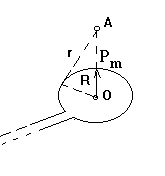 	212. Однозарядный ион прошел ускоряющую разность потенциалов U = 1 кВ  и  влетел  перпендикулярно линиям магнитной индукции  в однородное поле  (В = 0,5 Тл).  Определить массу  m иона, если  он  описал  окружность  радиусом R = .                                                       	222. В однородном магнитном поле с индукцией В = 0,5 Тл вращается с частотой  n = 5 с-1 стержень длиной l = . Ось вращения параллельна линиям индукции и проходит через один из концов стержня перпендикулярно его оси. Определить разность потенциалов U на концах стержня.	232. Определить максимальное ускорение аmax материальной точки, совершающей гармонические колебания с амплитудой А = , если наибольшая скорость точки vmax= 40 см/c. Написать также уравнение колебаний.	 	242. На тонкую пленку в направлении нормали к ее поверхности падает монохроматический свет с длиной волны  = 500 нм. Отраженный от нее свет максимально усилен вследствие интерференции. Определить минимальную толщину dmin пленки, если показатель преломления материала пленки  n = 1,4.	252. Красная граница фотоэффекта для цинка 0 = 310 нм. Определить максимальную кинетическую энергию Тmax фотоэлектронов в электрон-вольтах, если на цинк падает свет с длиной волны  = 200 нм.	262. Используя соотношения неопределенностей, оценить ширину l одномерного потенциального ящика, в котором минимальная энергия электрона Еmin = 10 эВ.	272.  Вычислить энергию ядерной реакции  .Освобождается или поглощается энергия?